CONTRACT-APPLICATION FOR PARTICIPATION IN THE EXHIBITION. Please, register our company as an exhibitor. REGISTRATION FEE   -  500 EUR  Includes: accreditation of representatives (1 per every . of rented space), one invitation card for an evening reception, standard information block on a company in the catalogue and receipt of a catalogue, an exhibitor diploma, participation in all exhibition events requiring no special invitations.
------------------------------------------------------------------------------------------------------------------------------------------------------------- RENT OF SPACE   Size of the rented space:              m  х              m  =                  m².Type of space (please tick an appropriate box ):  Booth configuration and extra charge: If an exhibition booth with improved visibility is ordered extra charge in percent of the rental for unequipped area is imposed (please tick an appropriate box ): Total exhibition space rental:                      EUR  +                    EUR  =                        EUR  cost basis                        extra charge           ---------------------------------------------------------------------------------------------------------------------------------------------------------------- CONSTRUCTION and DESIGN of a BOOTH. ORDERING of EXHIBITION EQUIPMENT We intend to entrust construction and equipping of the exhibition booth to: Total cost for construction and equipping of a booth:                       EUR +                   EUR =                     EUR                    amount by Appendix 1     extra charge on independent construction          -----------------------------------------------------------------------------------------------------------------------------------------------------------------           OPTIONAL SERVICE  TOTAL =                           EUR ---------------------------------------------------------------------------------------------------------------------------------------------------------------- INFORMATION FOR THE CATALOGUE EXTRA CHARGED (please tick an appropriate box - ):Information for publication in the official catalogue shall be sent in the Russian and English languages on a special form  in exhibition site (http://farexpo.ru/radel/newcatalog/start.php). All graphic materials for printing in catalogue must satisfy technical requirements, exposed on the site of exhibition: http://radelexpo.ru/en/member/trebovania/. --------------------------------------------------------------------------------------------------------------------------------------------------------------Total due (including VAT):  500 +                     +                +                +                 =                          EUR --------------------------------------------------------------------------------------------------------------------------------------------------------------- EXHIBITOR’S DIPLOMA.    (presented to all exhibitors).To state in the diploma:Company name*                                                                                                                                                                    City                                                                    , country (for foreign companies)                                                                   * Stating of patterns of ownership, use of capital or small letters and quotation marks is at exhibitor’s discretion.    Example: FAREXPO, “FAREXPO” JSC or “FAREXPO” Company. ---------------------------------------------------------------------------------------------------------------------------------------------------------------We earnestly request you to ascertain that we received your information.--------------------------------------------------------------------------------------------------------------------------------------------------------------- The present Contract-application - is a contract between an Exhibitor and the Organizer of the exhibition. The deadline for applications for exhibiting is the 12 August 2019.On the ground of this application, duly filled in and signed, the Organizer shall issue an invoice, which is a confirmation of registration of a company as an Exhibitor. Within 10 days from the invoice date the Exhibitor shall pay an advance not less than 50% which is the basis for reservation of space and preliminary approved location for the Exhibitor. 100% of cash assets for exhibiting must hit an account of FAREXPO by the 12 August 2019 inclusive.The Exhibitor shall receive a Certificate of Services Rendered from the Organizer at the Exhibition.Withdrawal of the exhibitor shall be accepted only in written, certified by signatures of an executive and a chief accountant. In case of withdrawal of the exhibitor before the 12 August 2019 inclusive, the Exhibitor shall pay a fine equal to 50% of the total cost of exhibiting. In case of withdrawal of an exhibitor after the 12 August 2019, the Exhibitor shall pay a fine equal to 100% of the total cost of exhibiting. In such a case the Organizer undertakes to publish information given by the Exhibitor in the Official Catalogue and send one copy of the catalogue to the Exhibitor.An order for optional exhibition equipment after 01 September and during operation of the exhibition will be fulfilled contingent upon its availability with increase in its rent price by 30%.An Exhibitor is not allowed to dismantle and move its exposition before the official closing of the exhibition.  Exhibition Directorate:   By the present application the Exhibitor admits all claims of the Organizer on arrangement of the Exhibition.Date of filling      “         ”                                      201__ г.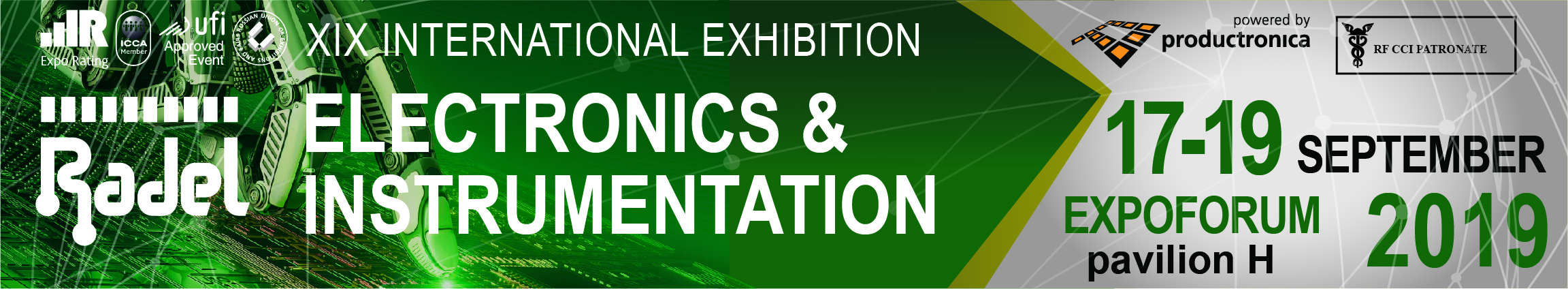 Reg. №Deadline – 12 August 2019Company name :                                                                                                                                                                 Executive  (full name, position):                                                                                                                                            Contact person (full name, position):                                                                                                                                    Phone:  (         )                                        Fax:  (         )                                      E-mail:                                                       Legal address:                                                                                                                                                                    Postal address:                                                                                                                                                                  Company’s Identification Taxpayer’s No.                                                                                                                              Company name :                                                                                                                                                                 Executive  (full name, position):                                                                                                                                            Contact person (full name, position):                                                                                                                                    Phone:  (         )                                        Fax:  (         )                                      E-mail:                                                       Legal address:                                                                                                                                                                    Postal address:                                                                                                                                                                  Company’s Identification Taxpayer’s No.                                                                                                                              Unequipped area, min Includes: exhibition space without carpeting, cleaning of general exhibition area, night guarding.cost basis 200 EUR per Equipped area, min Includes: construction of a booth, walls, carpeting, fascia board with a company name, cleaning of general exhibition area, night guarding.cost basis 285 EUR per Base space rental:                  m²  х                          EUR per m²  =                              EUR  Base space rental:                  m²  х                          EUR per m²  =                              EUR  Base space rental:                  m²  х                          EUR per m²  =                              EUR  Base space rental:                  m²  х                          EUR per m²  =                              EUR  A - with one side open (linear,  min )C - with three sides open (front,  min ) - 10%B - with two sides open (corner,  min ) - 5%D - with four  sides open (islet,  min  ) - 15%Calculation of extra charge for visibility: 200 EUR х                : 100  х                   m²  =                          EUR                                                                                                          % extra charge                 rented spaceCalculation of extra charge for visibility: 200 EUR х                : 100  х                   m²  =                          EUR                                                                                                          % extra charge                 rented spaceCalculation of extra charge for visibility: 200 EUR х                : 100  х                   m²  =                          EUR                                                                                                          % extra charge                 rented spaceCalculation of extra charge for visibility: 200 EUR х                : 100  х                   m²  =                          EUR                                                                                                          % extra charge                 rented spaceExhibition organizer.  Please fulfill construction and equipping of a booth in compliance with Appendix 1 to the present Application Form.To fulfill on our own or with assistance of a third-party builder (if unequipped space is ordered). Please provide us with optional exhibition equipment in compliance with Appendix 1 to the present Application-contract.  In case of unassisted construction of booths (or with assistance of a third-party builder) the Exhibitor shall pay to “Farexpo” extra 6 EUR per  of rented exhibition space for payment of post mounting cleaning expenses.  The Exhibitor shall provide the Organizer with design of his exhibition booth and information on a builder and undertakes to observe the rules for construction of booths at the exhibitions of “FAREXPO” JSC in compliance with Appendix 1 to the present Application Form.In case of unassisted construction of booths (or with assistance of a third-party builder) the Exhibitor shall pay to “Farexpo” extra 6 EUR per  of rented exhibition space for payment of post mounting cleaning expenses.  The Exhibitor shall provide the Organizer with design of his exhibition booth and information on a builder and undertakes to observe the rules for construction of booths at the exhibitions of “FAREXPO” JSC in compliance with Appendix 1 to the present Application Form.Placement of a logotype / trade mark45 EUR½ page color advertisement155 EURFull-page color advertisement310 EURInside front or back cover440 EUR TOTAL =                     EUR   TOTAL =                     EUR  Back cover 550 EURExhibition Director       Valentine Lebedev   radel2@orticon.comTask Manager      Voskresenskaya Catherine  radel@orticon.comDirectorate Address: JSC FAREXPO , 8 Gagarin Ave.  196105 JSC FAREXPO , 8 Gagarin Ave.  196105 http//www.radelexpo.rut/f  (812) 777-04-07,  718-35-37 (ext. 622, 619 )       t/f  (812) 777-04-07,  718-35-37 (ext. 622, 619 )       Exhibitor:                                                                                                                            (full company name)                                                                                                                                                                                                                                                                                                                                                                                                                                                                                                                                                                                                                                                                                                                                                                                                                                                                                                                                                                                                                                                                                                                                                                                                                                                                                                                                                                                                                                                                                                                                                                                                                                                                                                                                                                                                                                                                                                                                Organizer:       JSC FAREXPOOffice 2G, room 3-H, liter A, 17-19 Liteiny prospect, St-Petersburg, Russia, 191028;  Account № 40702978968005001399, JSC VTB BANK (OPERU BRANCH); S.W.I.F.T. CODE: VTBRRUMMExecutive:                                                                             Director General:                                           Oleg ShostL.S.L.S.